C.R. WALKER SENIOR HIGHFAMILY AND CONSUMER SCIENCE EDUCATION 
Department MembersMrs. E. Russell -Subject Co-Ordinator Family and Consumer Science 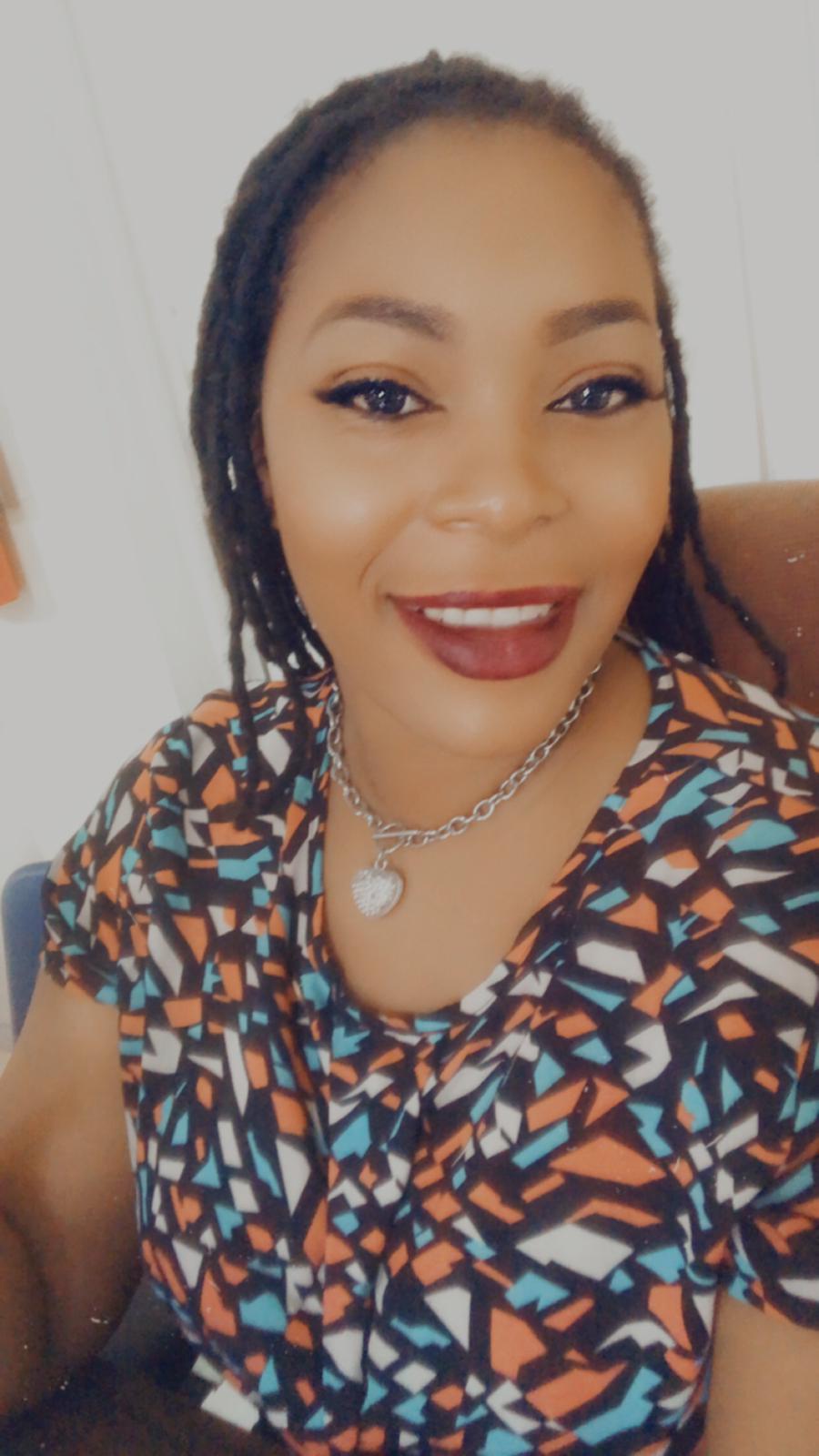 Mrs. M. Roberts-Brown – Family and Consumer Science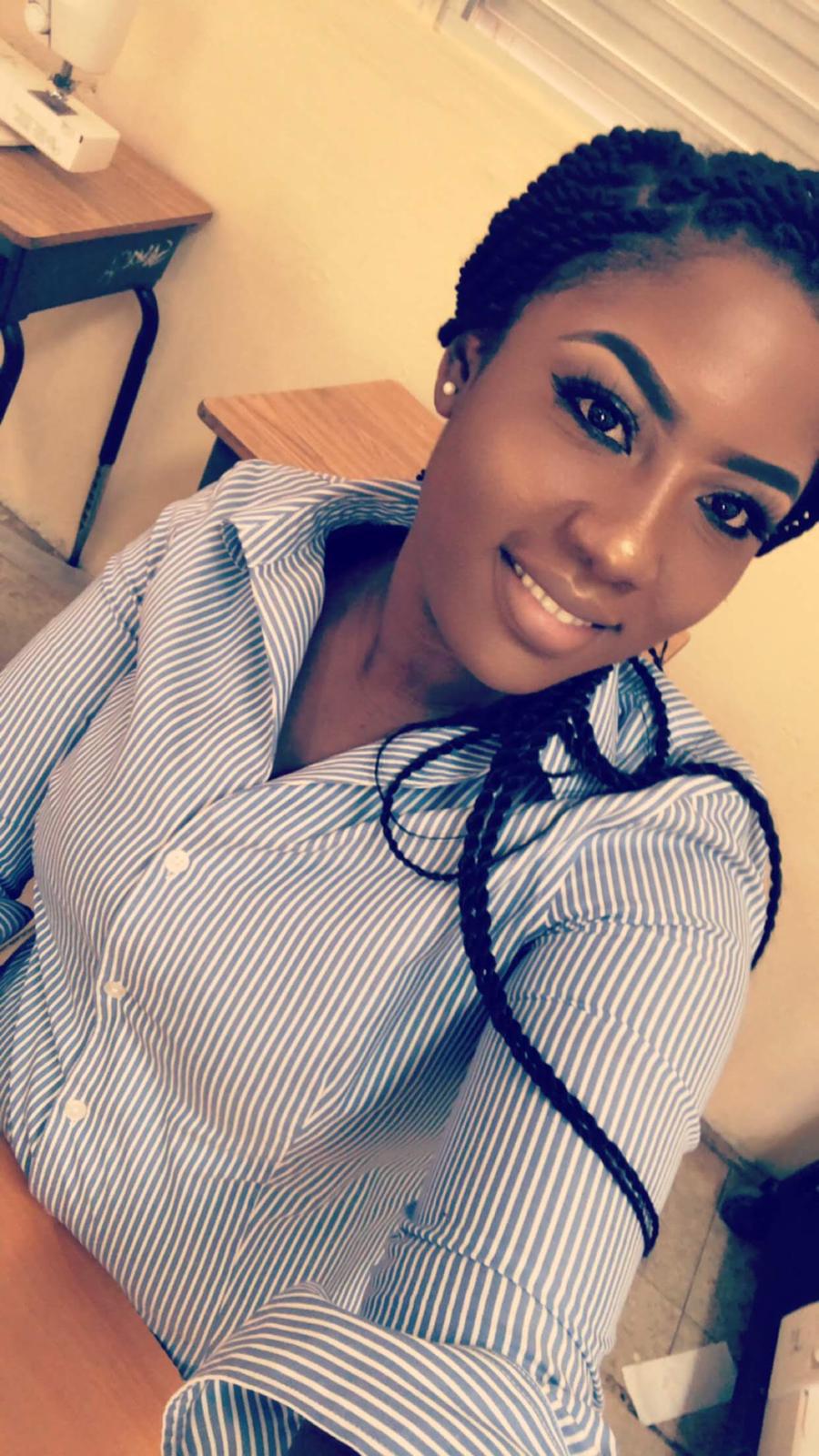 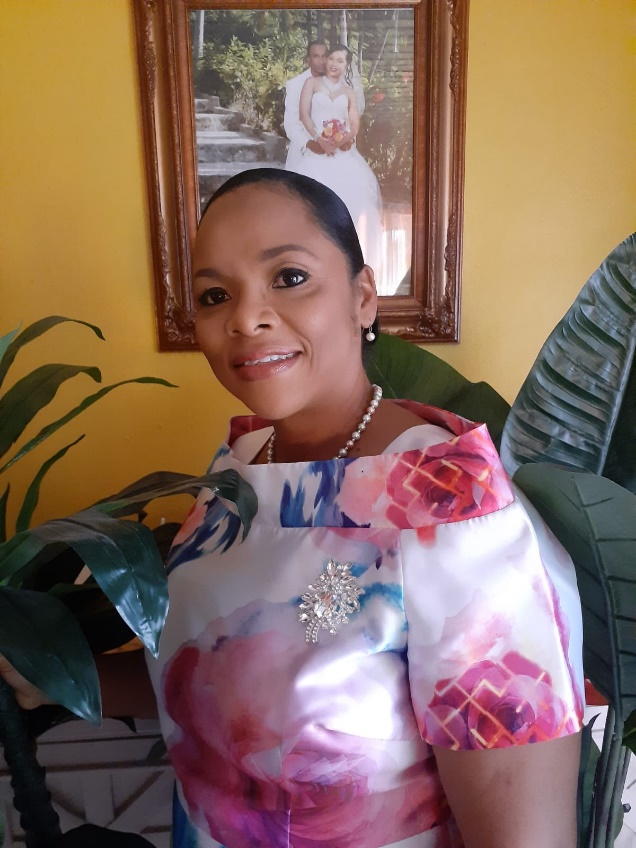 Mrs. J. Grant - Cosmetology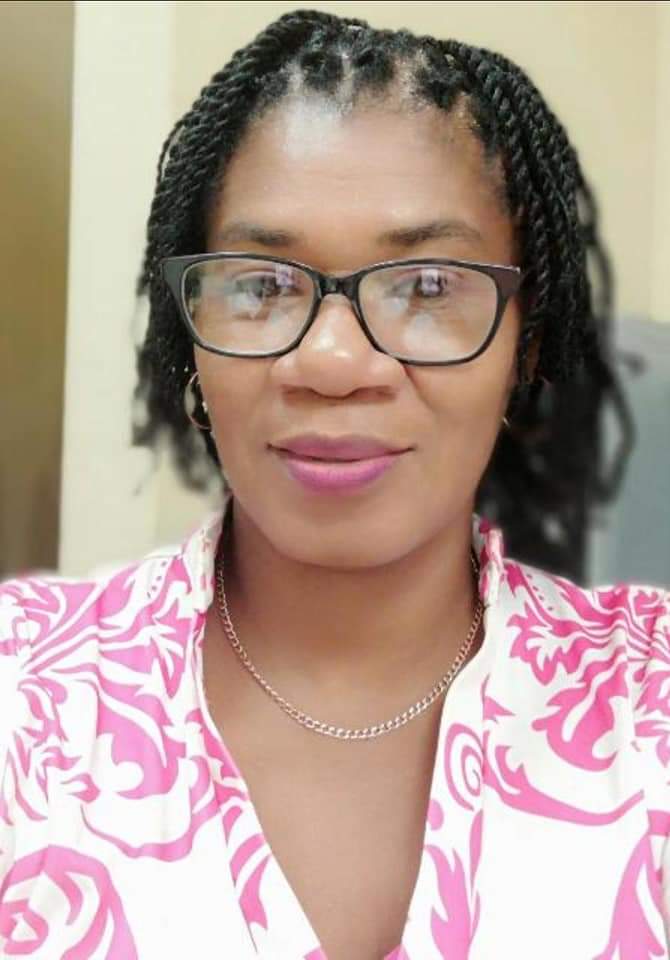 Mrs. M. Meadas – Family and Consumer ScienceFamily and Consumer Science Events and AccomplishmentsDepartmental Day 2020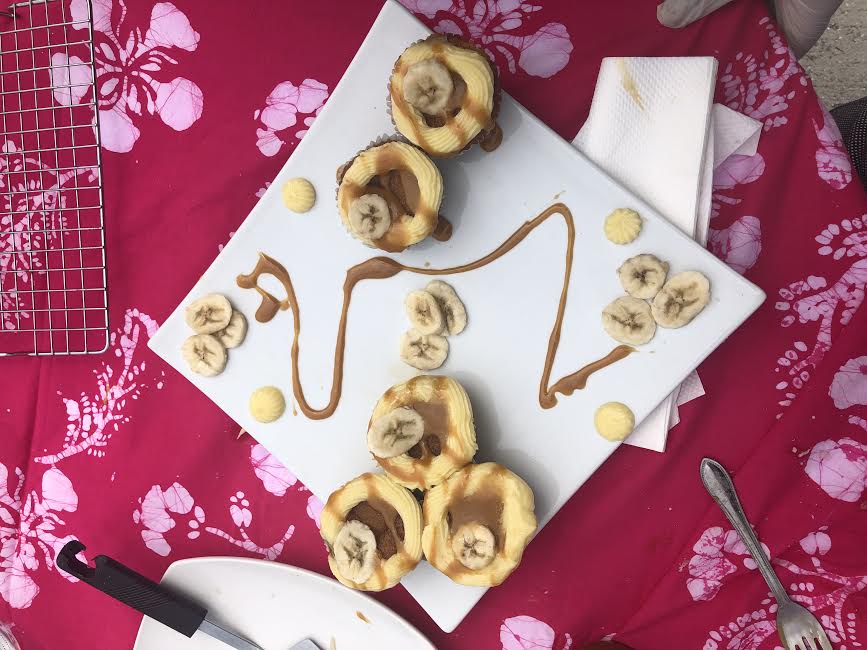 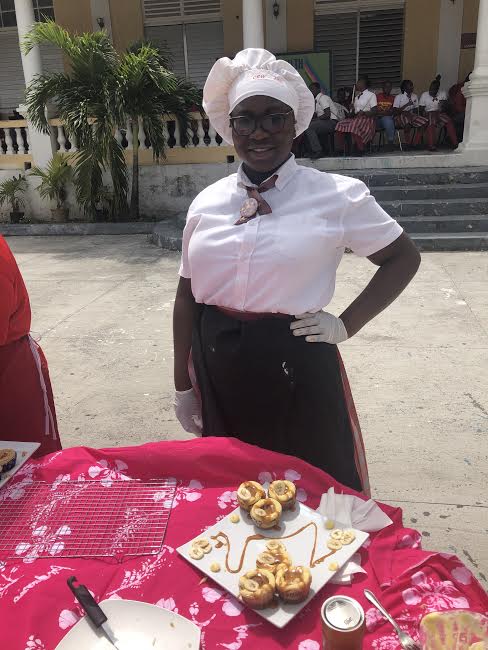 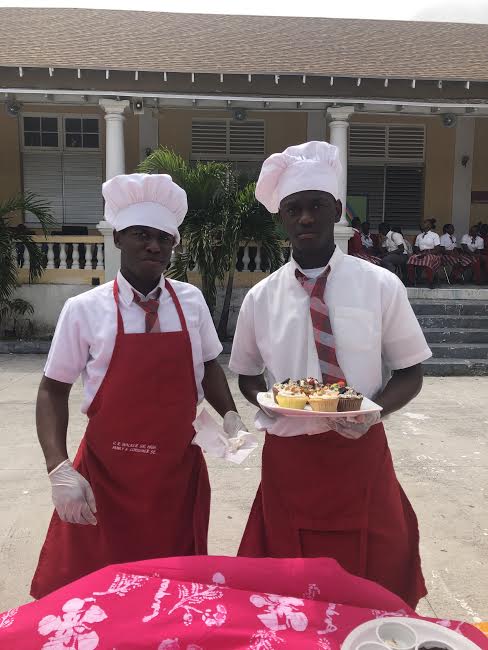 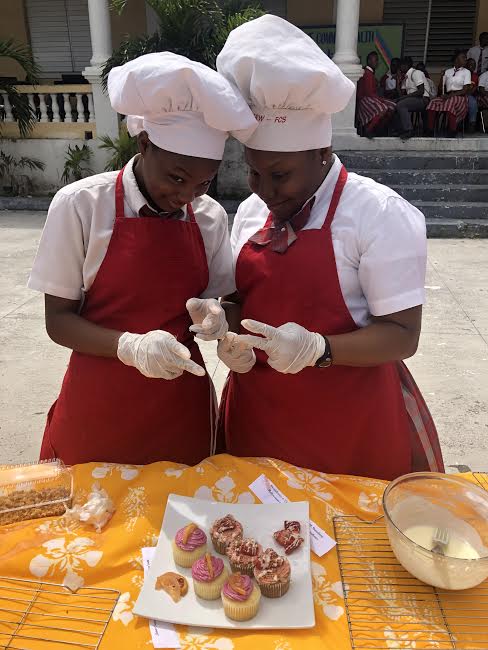 Beauty Trades Workshop with Mrs. Italia Wilson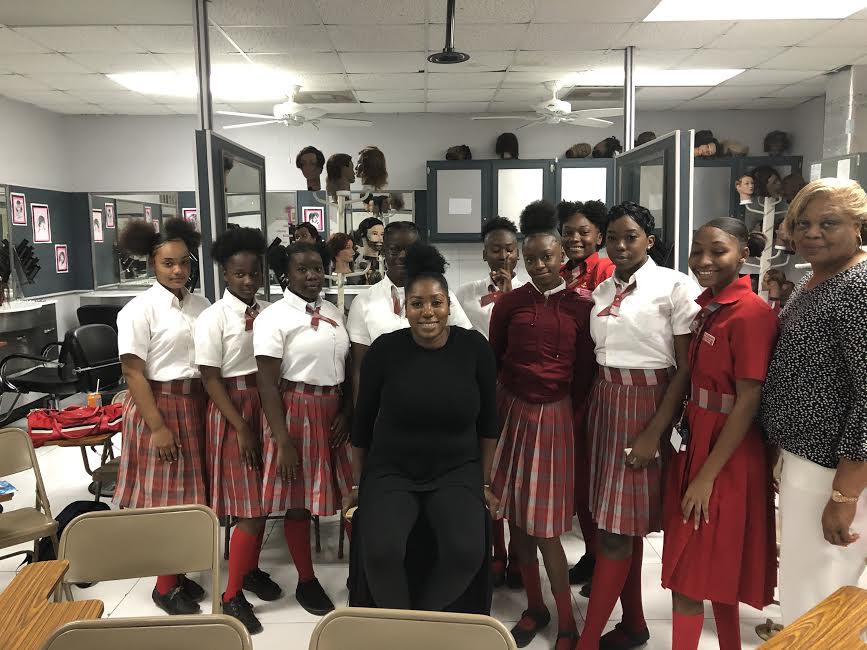 CTE EXHIBITION 2018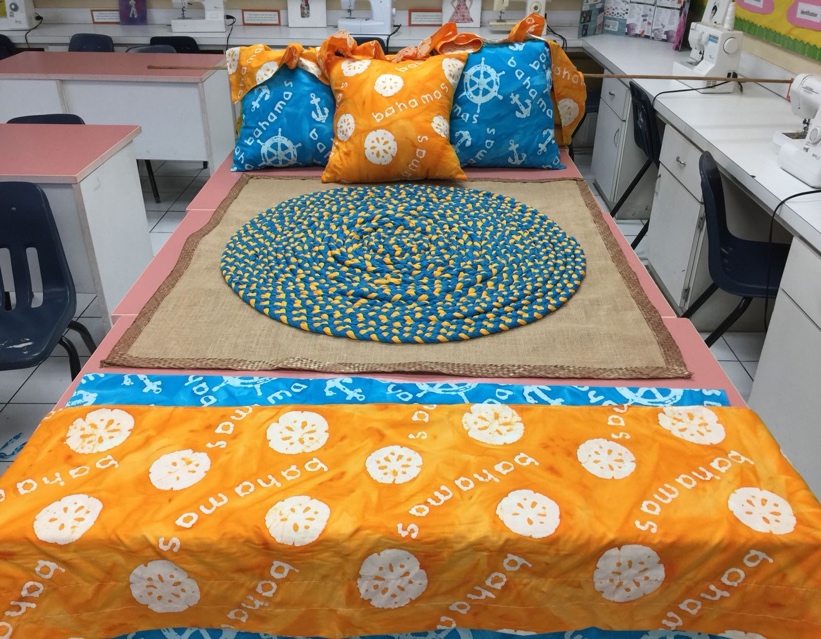 Young Chef Competitions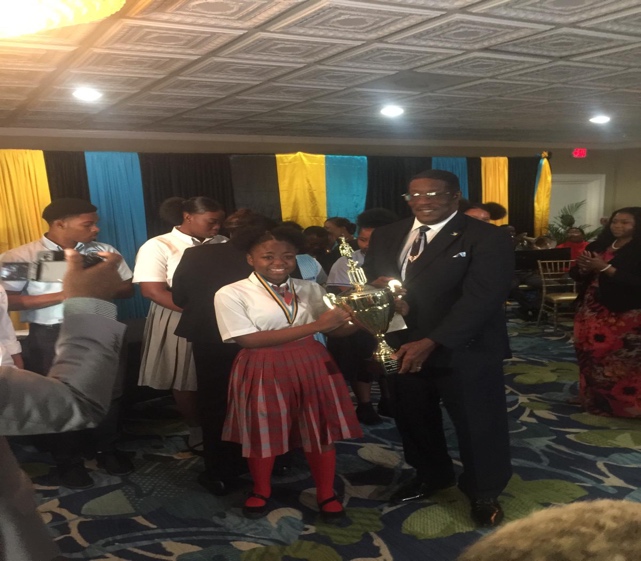 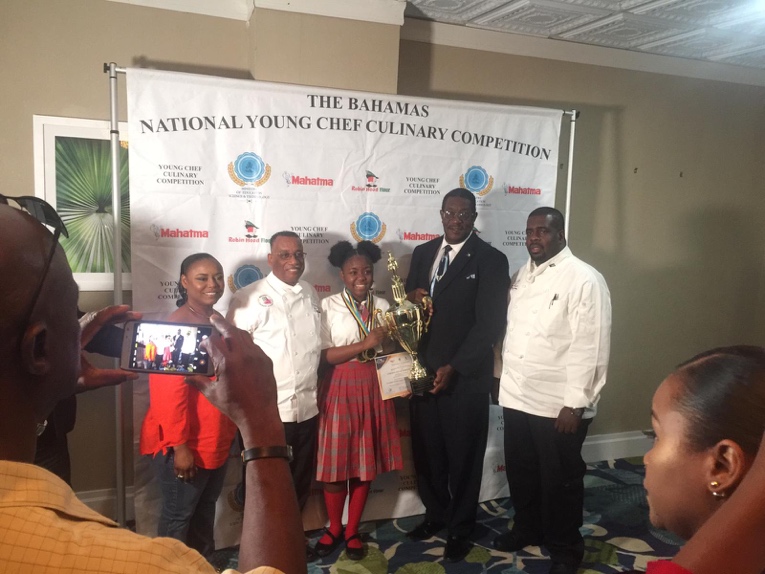 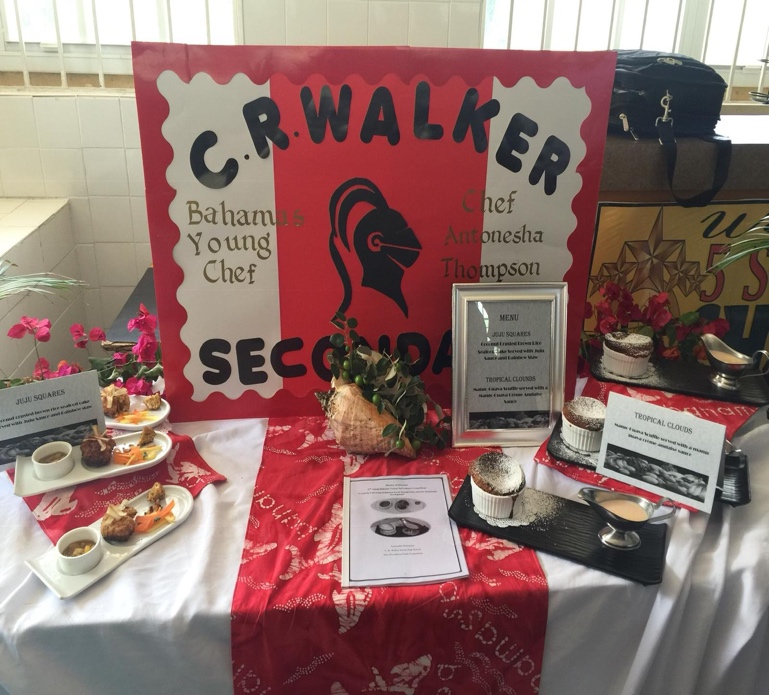 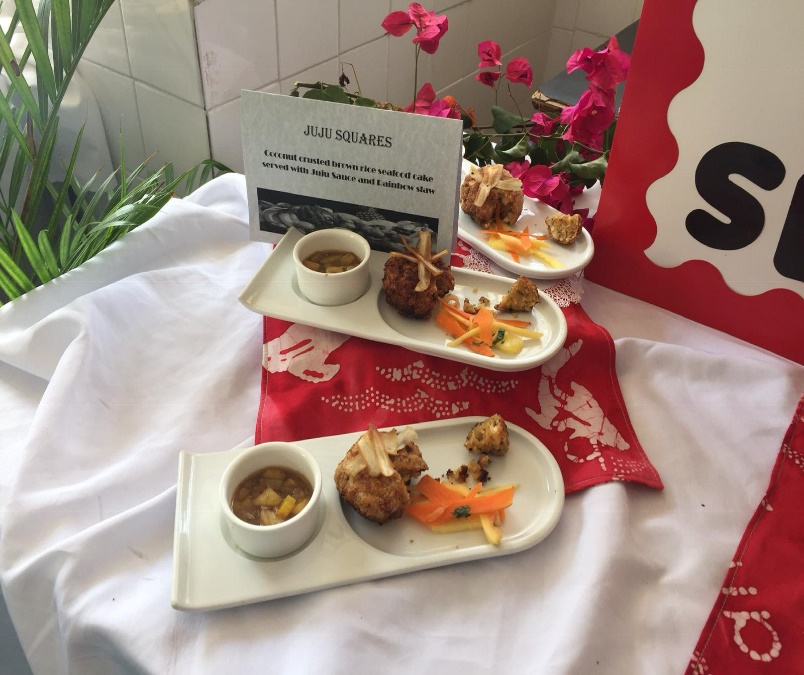 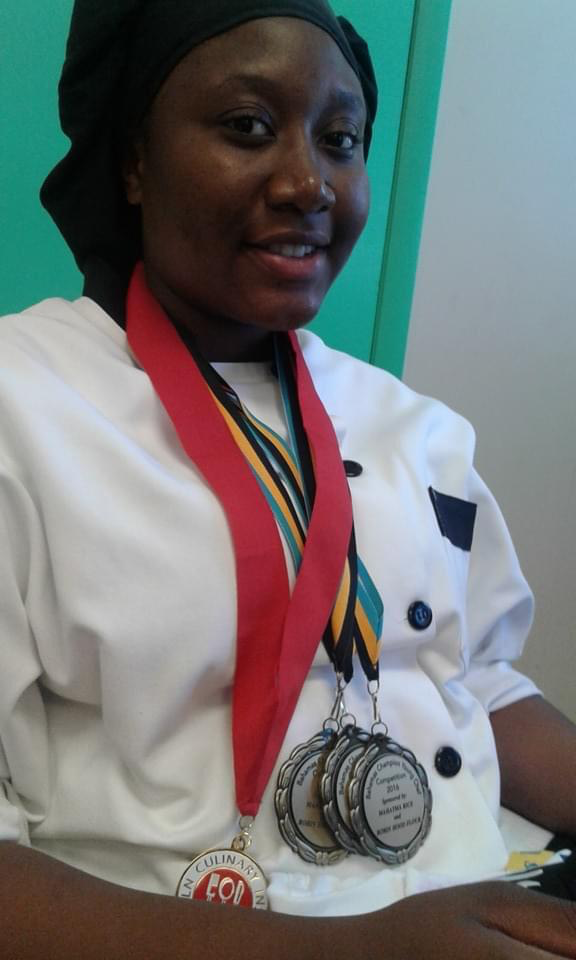 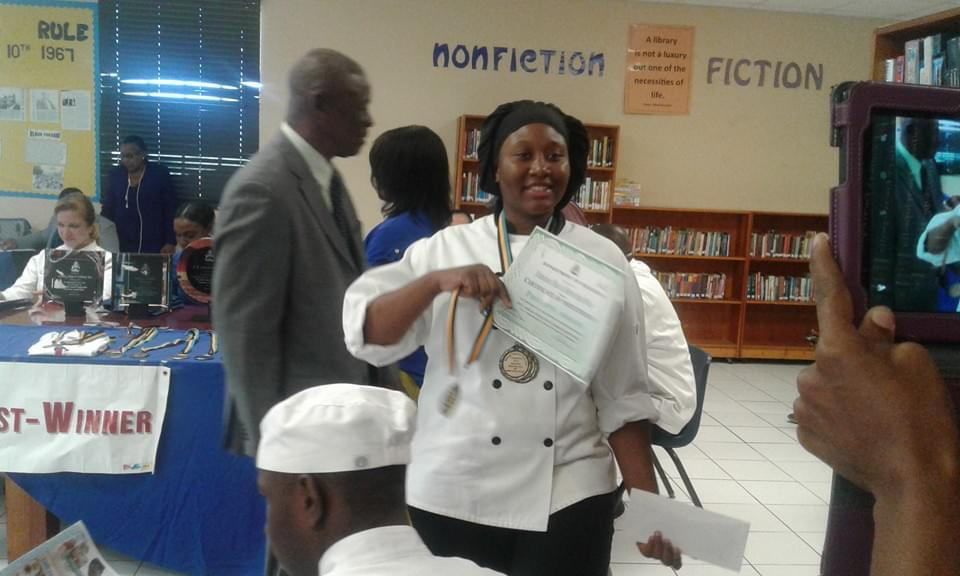 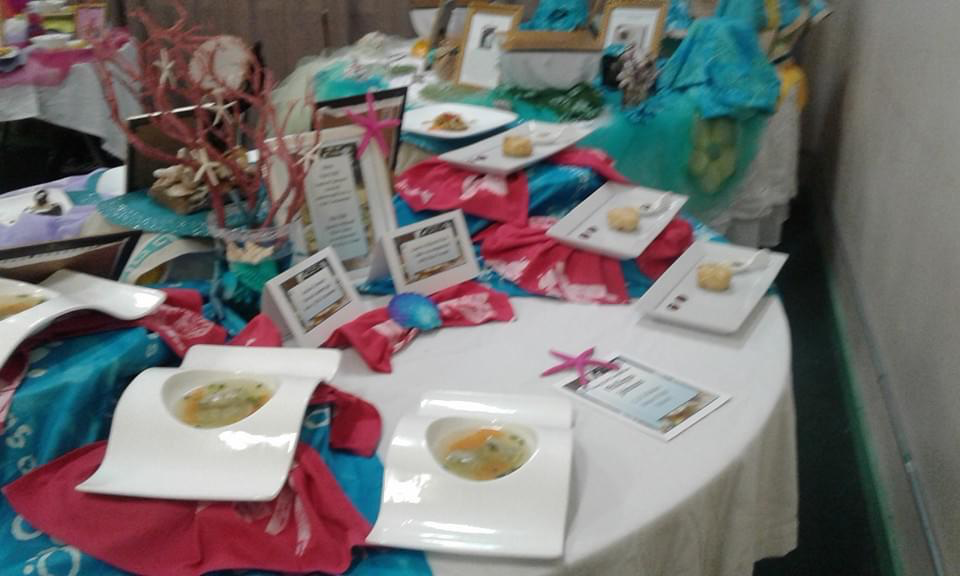 FAMILY AND CONSUMER SCIENCE BOOKLIST, RESOURCES AND MATERIALS 2020-2021Food and Nutrition Book List Grade 10-12Food and Nutrition by Anita TullFOOD AND NUTRITION: School Edition Paperback – January 23, 1997ISBN-10 : 0198327668ISBN-13 : 978-0198327660*Supply List will be given two weeks before any demonstrations or practical is conducted.Clothing and Construction Book and Supply List Grade 10-12Clothing: Fashion, Fabrics & Construction, Student Edition (CLOTHING: FASHION,FABR & CNSTR)by Jeanette Weber (Author)ISBN-10 : 0078767954ISBN-13 : 978-0078767951Clothing and Construction  Standard Resources needed Grade 10-11:1 ½ yard of fabric1 Matching threadAssorted hand needlesEmbroidery needle5-10 embroidery floss (assorted colors)Cosmetology Books and Resources need:GRADE 10MaterialsOne Mannequin Head /With Stand    RollersRoller ClipsSpray bottle4 Towels8  or  10 pc comb set1 Bristle Hair Brush  ShampooConditioner1 Shampoo Cape 2 Towels Pin Curl ClipsLotterbody/gelSpray bottle1can sheen spray1spritz1 Gel Bobby PinsHair Pins 1 Conventional  Thermal Stove 2 Conventional Thermal IronGRADE 11MaterialsOne Mannequin Head /With Stand    Cholesterol Conditioning Cream 4 Towels1Shampoo Cape1 Styling Cape1 Rattail Comb1 Applicator  Brush 1 Applicator bowl 1 Conventional  Thermal Stove 2 Conventional Thermal Iron1can sheen spray1spritz1 Gel Bobby PinsHair Pins 1 Pk Duckbill Clips1Pk Weave 1Pk  Synthetic HairMANICURE MATERIALS		       Instant Dry EnamelNail Polish RemoverToe Nail & Fingernail ClipperCuticle NipperCuticle  PusherCuticle Oil.Orangewood SticksTop Coat & Base CoatFoot File –Nail FileTweezers  Nail Bush Buffer -1Black -1WhiteManicure Bowl Pedicure Tub GRADE 12MaterialsOne Mannequin Head /With Stand 12 pks of permanent wave rods   4 Towels1Shampoo Cape1 Styling Cape1 Rattail CombBobby pins/ Hair pinsGelSpritzI pk weaveGlovesCutting ShearSpray bottleHaircutting combColor kitBw2DeveloperAdore Color Rinse Streaking caps/foil paperFacialsCleansing creamMoisturizerTonerExfoliantMaskFacial padsMakeup remover